POZVÁNKA PRO RODIČE ze všech MŠ       na tématické setkání:Zdravá hravá nožičkaPřednáší :			Mgr. Marta ŠilerováMísto konání: 		MŠ Sluníčko, Veselská 39, 591 01 Žďár nad SázavouDatum:			18. 1. 2018Čas:				15.00 hodin ve třídě Čmeláček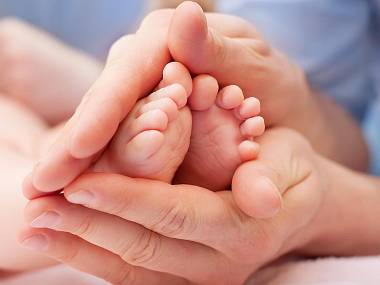 Těšíme se na setkání s Vámi!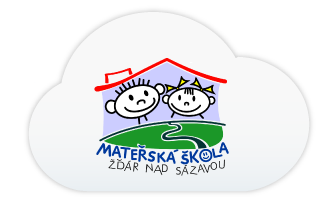 Hlídání dětí bude zajištěno.Mgr. Iveta Klusákováředitelka MŠ Žďár nad Sázavou